REPUBLIKA E SHQIPËRISË KUVENDI	Komisioni i Posaçëm Parlamentar për Reformën në Sistemin e DrejtësisëDokument i KomisionitVENDIMNr. 9, Datë 02.04.2015"Për disa shtesa dhe ndryshime në vendimin nr.7  dt.23.01.2015 të Komisionit të Posaçëm "Për miratimin e Grupit të Ekspertëve të Nivelit të Lartë pranë Komisionit të Posaçëm Parlamentar"Bazuar në nenet 24 dhe 32-41 të Regullores se Kuvendit, në pikën VII të vendimit Nr.96/2014, Dt. 27.11.2014 të Kuvendit të Shqipërisë "Për krijimin e Komisionit të Posaçëm Parlamentar për Reformën në Sistemin e Drejtësisë'', si dhe në vendimet Nr.2 dhe Nr.3, dt.22.12. 2014 të këtij Komisioni, me propozim të Kryetarit, Komisioni i Posaçëm:VENDOSI :Në aneksin 1 të vendimit nr 7 dt.23.01.2015 "Për miratimin e Grupit të Ekspertëve të Nivelit të Lartë pranë Komisionit të Posaçëm Parlamentar" të Komisionit Posaçëm, të bëjë këto ndryshime:Të shtohen si ekspertë në Grupin e Ekspertëve të Nivelit të Lartë, ekspertët James Hamilton dhe Luan Omari, të propozuar nga Komisioni i Venecias.Të shtohen si ekspertë në Grupin e Ekspertëve të Nivelit të Lartë, ekspertët ndërkombëtarë të Misionit Euralius, Agnes Bernhard, Richard Regner dhe Koraljka Bumci.Të zëvendësohet z.Artur Selmani me z.Dritan Rreshka si ekspert në Grupin e Ekspertëve të Nivelit të Lartë me kërkesë të Prokurorisë së Përgjithshme.Ky vendim hyn në fuqi menjëherë.KryetariFatmir XHAFAJ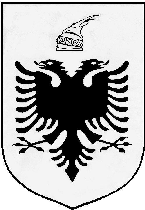 